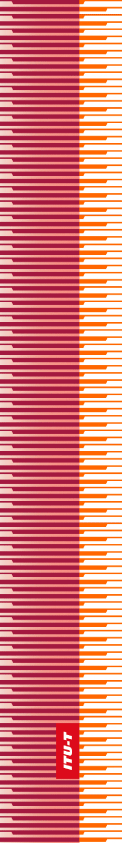 
الجمعية العالمية لتقييس الاتصالاتدبي، 29  20 نوفمبر 2012القـرار 60 - مواجهة تحديات تطور نظام تعرف الهوية/الترقيم وتقاربه مع الأنظمة/الشبكات القائمة على بروتوكول الإنترنت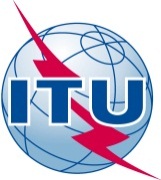 تمهيـدالاتحاد الدولي للاتصالات وكالة متخصصة للأمم المتحدة في ميدان الاتصالات. وقطاع تقييس الاتصالات (ITU-T) هو هيئة دائمة في الاتحاد الدولي للاتصالات. وهو مسؤول عن دراسة المسائل التقنية والمسائل المتعلقة بالتشغيل والتعريفة، وإصدار التوصيات بشأنها بغرض تقييس الاتصالات على الصعيد العالمي.وتحدد الجمعية العالمية لتقييس الاتصالات (WTSA) التي تجتمع مرة كل أربع سنوات المواضيع التي يجب أن تدرسها لجان الدراسات التابعة لقطاع تقييس الاتصالات وأن تُصدر توصيات بشأنها.وتتم الموافقة على هذه التوصيات وفقاً للإجراء الموضح في القرار رقم 1 الصادر عن الجمعية العالمية لتقييس الاتصالات.وفي بعض مجالات تكنولوجيا المعلومات التي تقع ضمن اختصاص قطاع تقييس الاتصالات، تعد المعايير اللازمة على أساس التعاون مع المنظمة الدولية للتوحيد القياسي (ISO) واللجنة الكهرتقنية الدولية (IEC).© ITU 2013جميع الحقوق محفوظة. لا يجوز استنساخ أي جزء من هذه المنشورة بأي وسيلة كانت إلا بإذن خطي مسبق من الاتحاد الدولي للاتصالات.القـرار 60 (المراجَع في دبي، 2012)مواجهة تحديات تطور نظام تعرف الهوية/الترقيم وتقاربه
مع الأنظمة/الشبكات القائمة على بروتوكول الإنترنت(جوهانسبرغ، 2008؛ دبي، 2012)إن الجمعية العالمية لتقييس الاتصالات (دبي، 2012)،إذ تشير  أ )	إلى القرار 133 (المراجَع في غوادالاخارا، 2010) لمؤتمر المندوبين المفوضين، فيما يتعلق بالتقدم المستمر نحو التكامل بين الاتصالات والإنترنت؛ب)	إلى القرار 101 والقرار 102 (المراجَع في غوادالاخارا، 2010) لمؤتمر المندوبين المفوضين؛ج)	الدور المتطور للجمعية العالمية لتقييس الاتصالات المنصوص عليه في القرار 122 (المراجَع في غوادالاخارا، 2010) لمؤتمر المندوبين المفوضين،وإذ تلاحظأ )	العمل الجاري في لجنة الدراسات 2 لقطاع تقييس الاتصالات، بشأن تقصي الجانب التطوري لنظام الترقيم، بما في ذلك "مستقبل الترقيم"، باعتبار شبكات الجيل التالي (NGN) وشبكات المستقبل (FN) بيئة العمل لنظام الترقيم مستقبلاً؛ب)	أن الانتقال من الشبكات التقليدية إلى الشبكات القائمة على بروتوكول الإنترنت يجري بخطى سريعة مع الانتقال إلى شبكات الجيل التالي وشبكات المستقبل؛ﺝ)	القضايا الناشئة بشأن التحكم الإداري لأرقام قائمة على أساس خدمات اتصالات دولية؛ﺩ )	القضايا المقبلة بشأن تقارب أنظمة الترقيم والتسمية والعنونة وتحديد الهوية إلى جانب تطور شبكات الجيل التالي وشبكات المستقبل، والقضايا المرتبطة بشأن الأمن والتشوير وقابلية الاحتفاظ بالرقم والانتقال من نظام إلى آخر؛ﻫ )	الطلب المتزايد على موارد الترقيم/تعرف الهوية في الاتصالات المشار إليها بوصفها من آلة إلى آلة (M2M)؛و )	الحاجة إلى مبادئ وخارطة طريق لتطور موارد الاتصالات الدولية التي يرجى أن تساعد في نشر تكنولوجيات متقدمة لتحديد الهوية على نحو متوقع وفي الوقت المناسب،تقـرر أن تكلف لجنة الدراسات 2 لقطاع تقييس الاتصالات، ضمن ولاية قطاع تقييس الاتصالات1	بأن تواصل، بالاتصال مع لجان الدراسات الأخرى ذات الصلة، دراسة المتطلبات اللازمة في مجال الاتصالات لبناء هيكل موارد تعريف الهوية/الترقيم والحفاظ عليها فيما يتعلق بنشر الشبكات القائمة على بروتوكول الإنترنت والانتقال إلى شبكات الجيل التالي وشبكات المستقبل؛2	بأن تكفل وضع متطلبات إدارية لأنظمة إدارة موارد تعريف الهوية/الترقيم في شبكات الجيل التالي وشبكات المستقبل؛3	بمواصلة وضع مبادئ توجيهية وإطار لتطور نظام الترقيم الخاص بالاتصالات الدولية وتقاربه مع أنظمة قائمة على بروتوكول الإنترنت، وذلك بالتنسيق مع لجان الدراسات المعنية والأفرقة الإقليمية المرتبطة بها لوضع أساس لأي تطبيقات جديدة،تكلف لجان الدراسات ذات الصلة لا سيما لجنة الدراسات 13 لقطاع تقييس الاتصالاتبأن تدعم عمل لجنة الدراسات 2 بحيث تضمن أن تقوم هذه التطبيقات على أساس مبادئ توجيهية مناسبة وإطار لتطوير نظام الترقيم /تعرف الهوية الخاص بالاتصالات الدولية، وبأن تساعد في استجلاء أثرها على نظام الترقيم/تعرف الهوية،تكلف مدير مكتب تقييس الاتصالاتباتخاذ التدابير المناسبة لتسهيل الأعمال آنفة الذكر بشأن تطوير نظام الترقيم/تعرف الهوية أو تطبيقاته المتقاربة،تدعو الدول الأعضاء وأعضاء القطاع1	إلى الإسهام في هذه الأنشطة انطلاقاً من شواغلها وتجاربها الوطنية؛2	إلى المشاركة والمساهمة في الأفرقة الإقليمية لمناقشة المسألة وتعزيز مشاركة البلدان النامية في هذه المناقشات.الاتحــاد  الـدولــي  للاتصــالاتITU-Tقطـاع تقييس الاتصـالات
في الاتحاد الدولي للاتصالات